UMW/AZ/PN-82/20		          		  		                   Wrocław, 17.08.2020 r.NAZWA POSTĘPOWANIA  Dostawa zamrażarek oraz systemu archiwizacji próbek na potrzeby jednostek Uniwersytetu Medycznego we Wrocławiu.Część 1Zamrażarka niskotemperaturowa na potrzeby II Katedry i Kliniki Chirurgii Ogólnej i Chirurgii Onkologicznej Uniwersytetu Medycznego we Wrocławiu.Część 2 Zamrażarka niskotemperaturowa wraz z systemem awaryjnego podtrzymania temperatury CO2 oraz rejestratorem temperatury na potrzeby Katedry i Zakładu Medycyny Społecznej Uniwersytetu Medycznego we Wrocławiu.Część 3System archiwizacji próbek na potrzeby Katedry i Kliniki Transplantacji Szpiku, Onkologii i Hematologii Dziecięcej Uniwersytetu Medycznego we Wrocławiu.WYNIK POSTĘPOWANIA – część 1 i 3Uniwersytet Medyczny we Wrocławiu dziękuje Wykonawcom za udział w ww. postępowaniu.Zgodnie z art. 92 ustawy Prawo zamówień publicznych (Pzp), zawiadamiamy o jego wyniku w części 
1 i 3.Kryteriami oceny ofert były:1) Cena realizacji przedmiotu zamówienia – 60 %,2) Termin realizacji przedmiotu zamówienia – 20 %,3) Okres gwarancji przedmiotu zamówienia – 20 %.Złożone oferty.Oferty złożyli następujący Wykonawcy, wymienieni w Tabelach:Część 1:Część 3:Informacja o Wykonawcach, którzy zostali wykluczeni.Wykonawcy, którzy złożyli oferty na ww. części postępowania, nie podlegają wykluczeniu.Informacja o Wykonawcach, których oferty zostały odrzucone i o powodach odrzucenia oferty.Treść ofert Wykonawców odpowiada treści Siwz, oferty nie podlegają odrzuceniu.Informacja o wyborze najkorzystniejszej oferty.Jako najkorzystniejsze wybrano oferty Wykonawców: Część 1: Eppendorf Poland Sp. z o.o.Al. Jerozolimskie 21202-486 WarszawaCzęść 3: A-BioTech M. Zemanek-Zboch Sp. j. Ul. Strzegomska 260A/454-432 WrocławTreść ofert wybranych Wykonawców odpowiada treści Siwz, oferty nie podlegają odrzuceniu. 
Ww. Wykonawcy nie zostali wykluczeni z postępowania.Podstawa prawna: art. 91 ust. 1 Pzp.Z upoważnienia Rektora UMWp.o. Z-cy Kanclerza ds. Zarządzania Administracją /-/ Mgr Patryk Hebrowski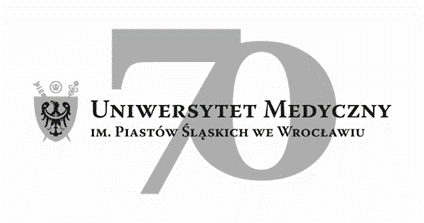 50-367 Wrocław, Wybrzeże L. Pasteura 1Dział Zamówień Publicznych UMWul. Marcinkowskiego 2-6, 50-368 Wrocławfax 71 / 784-00-45e-mail: monika.komorowska@umed.wroc.pl 50-367 Wrocław, Wybrzeże L. Pasteura 1Dział Zamówień Publicznych UMWul. Marcinkowskiego 2-6, 50-368 Wrocławfax 71 / 784-00-45e-mail: monika.komorowska@umed.wroc.pl L.p.Wykonawca,
 adresCena realizacji przedmiotu zamówieniaTerminrealizacjiOkres gwarancji Łączna punktacja1Eppendorf Poland Sp. z o.o.Al. Jerozolimskie 21202-486 Warszawa39 757,17 złdo 3 tygodni60 miesięcypunkty60,0020,0020,00100,00L.p.Wykonawca,
 adresCena realizacji przedmiotu zamówieniaTermin realizacjiOkres gwarancjiŁączna punktacja1A-BioTech M. Zemanek-Zboch Sp. j. 
Ul. Strzegomska 260A/4
54-432 Wrocław65 497,50 złdo 4 tygodni24 miesiące punkty60,0010,000,0070,00